 ++						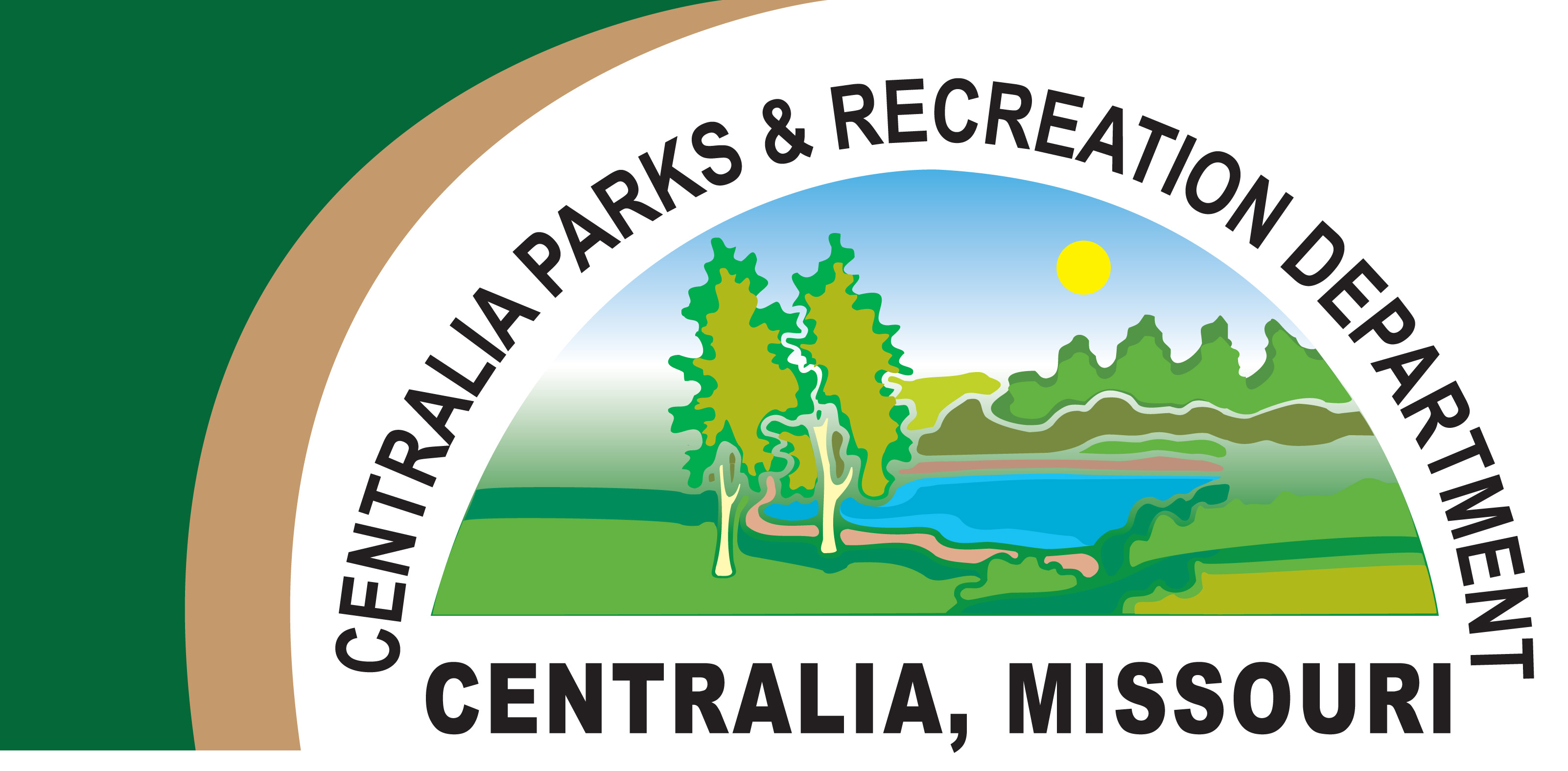 